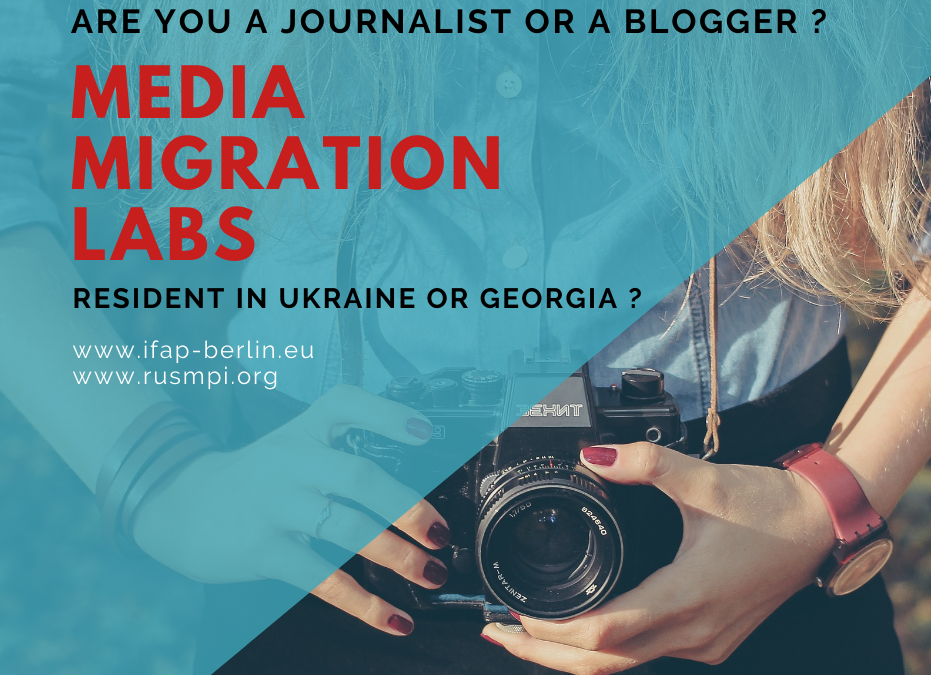 APPLICATION FORMФорма заявки для участия	Application due date: 20 августа 2020Срок подачи: 20 августа 2020Please submit your application in a pdf to application@ifap-berlin.eu Пожалуйста направьте свою заявку на емайл application@ifap-berlin.eu5. Outline Your Contribution / Сообщите о Вашем вкладе в программуEach participant is required to participate in both Labs (Tblisi and Berlin), in one regional lab and contribute to the project, e.g. in the form of a publication. Please specify how you would like to contribute to the project. You may choose multiple options. Каждый заявитель настоящим подтверждает возможность участия в обеих лабораториях в Тбилиси (Грузии) и Берлине (Германии) и создании публикации по материалам проекта. Пожалуйста внизу укажите, какой вклад в проект Вы готовы внести: write a blog on the internet platform /написание онлайн материалов (блога или иной публикации в интернете) write an article in printed media / публикация в печатных медиа create/produce a video blog  / создание видео- материалов other / другое_____________________________________6. Your MotivationУкажите Ваши мотивацию для участия в программеPersonal information / Информация о заявителеPersonal information / Информация о заявителеPersonal information / Информация о заявителеPersonal information / Информация о заявителеPersonal information / Информация о заявителеLast nameФамилияLast nameФамилияFirst nameИмяFirst nameИмяGenderГендерная принадлежностьGenderГендерная принадлежность Male                                                             FemaleМужской                                                         Женский Male                                                             FemaleМужской                                                         Женский Male                                                             FemaleМужской                                                         ЖенскийDate of birthДата рожденияDate of birthДата рожденияPassport no.Номер паспортаPassport no.Номер паспортаE-mailКонтактный емайлE-mailКонтактный емайлTelephone (mobile)Мобильный телефон *с кодом страны*Telephone (mobile)Мобильный телефон *с кодом страны*SkypeВаш профиль в скайпеSkypeВаш профиль в скайпеYour personal web-page, blog, etcСтраница в интернете и/или социальных сетяхYour personal web-page, blog, etcСтраница в интернете и/или социальных сетяхself-estimated level of English listening& speaking skillsУровень знаний английского языка *оценивается самим заявителем*self-estimated level of English listening& speaking skillsУровень знаний английского языка *оценивается самим заявителем* None                                не имею навыков beginner                          начальные (школьные) знания  medium                          объясняюсь и говорю  advanced                       свободно объясняюсь и говорю   None                                не имею навыков beginner                          начальные (школьные) знания  medium                          объясняюсь и говорю  advanced                       свободно объясняюсь и говорю   None                                не имею навыков beginner                          начальные (школьные) знания  medium                          объясняюсь и говорю  advanced                       свободно объясняюсь и говорю  self-estimated level of Russian listening& speaking skillsУровень знаний русского языка *оценивается самим заявителем*self-estimated level of Russian listening& speaking skillsУровень знаний русского языка *оценивается самим заявителем* None                                не имею навыков beginner                          начальные (школьные) знания  medium                          объясняюсь и говорю  advanced                       свободно объясняюсь и говорю   None                                не имею навыков beginner                          начальные (школьные) знания  medium                          объясняюсь и говорю  advanced                       свободно объясняюсь и говорю   None                                не имею навыков beginner                          начальные (школьные) знания  medium                          объясняюсь и говорю  advanced                       свободно объясняюсь и говорю  2. Professional information /Информация о профессиональной деятельности заявителя2. Professional information /Информация о профессиональной деятельности заявителя2. Professional information /Информация о профессиональной деятельности заявителя2. Professional information /Информация о профессиональной деятельности заявителя2. Professional information /Информация о профессиональной деятельности заявителяAffiliationМесто работы/занятостиAffiliationМесто работы/занятостиAffiliationМесто работы/занятости..Employer / institutionИнформация о работадателеEmployer / institutionИнформация о работадателеEmployer / institutionИнформация о работадателеPositionПозиция/должностьPositionПозиция/должностьPositionПозиция/должностьYears in professionГоды в профессииYears in professionГоды в профессииYears in professionГоды в профессииReference included name, affiliation and contact data of referee контактное лицо, кто может дать рекомендацию/отзыв о вашей профессиональной деятельности (ФИО, должность, организация, номер телефона, мейл)Reference included name, affiliation and contact data of referee контактное лицо, кто может дать рекомендацию/отзыв о вашей профессиональной деятельности (ФИО, должность, организация, номер телефона, мейл)Reference included name, affiliation and contact data of referee контактное лицо, кто может дать рекомендацию/отзыв о вашей профессиональной деятельности (ФИО, должность, организация, номер телефона, мейл)3. Additional information / Дополнительная информация3. Additional information / Дополнительная информация3. Additional information / Дополнительная информация3. Additional information / Дополнительная информация3. Additional information / Дополнительная информацияCountry of citizenshipГражданствоCountry of residenceСтрана проживанияCity from which you will be travelling to Tbilisi Город из которого Вы планируете выезжать для участия в лаборатории в Тбилиси, ГрузияCity from which you will be travelling to BerlinГород из которого Вы планируете выезжать для участия в лаборатории в Берлин, ГерманияApproximate costs of the roundtrip from your city to Tbilisi (in EUR)Приблизительная сумма расходов на перелет/переезд для участия в лаборатории в Тбилиси, ГрузияApproximate costs of the roundtrip from your city to Berlin (in EUR)Приблизительная сумма расходов на перелет/переезд для участия в лаборатории в Берлин, ГерманияDo you have organization or another institution covering round way tickets from your city to Tbilisi/Berlin?Есть ли другая организация, которая готова оплатить Ваши транспортные расходы для участия в мероприятих в Тбилиси/ БерлинеYes                                                                     NoYes                                                                     NoYes                                                                     NoYes                                                                     No4. Special needs                       Особые требованияPlease, indicate if you have any special dietary requirements or special needs.Пожалуйста сообщите, если у Вас есть дополнительные требования4. Special needs                       Особые требованияPlease, indicate if you have any special dietary requirements or special needs.Пожалуйста сообщите, если у Вас есть дополнительные требования4. Special needs                       Особые требованияPlease, indicate if you have any special dietary requirements or special needs.Пожалуйста сообщите, если у Вас есть дополнительные требования4. Special needs                       Особые требованияPlease, indicate if you have any special dietary requirements or special needs.Пожалуйста сообщите, если у Вас есть дополнительные требования4. Special needs                       Особые требованияPlease, indicate if you have any special dietary requirements or special needs.Пожалуйста сообщите, если у Вас есть дополнительные требованияDietary requirements/restrictionsОграничения в употреблении отдельных продуктов питанияDietary requirements/restrictionsОграничения в употреблении отдельных продуктов питанияDietary requirements/restrictionsОграничения в употреблении отдельных продуктов питанияDietary requirements/restrictionsОграничения в употреблении отдельных продуктов питанияYes                                                  NoДа                                                        Нет If yes, please specify:Укажите, какие именно::Special medical or physical needsSpecial medical or physical needsSpecial medical or physical needsSpecial medical or physical needsYes                                                  NoДа                                                        Нет If yes, please specify:Укажите, какие именно:Please explain, where you see the main challenges regarding refugees, migrants and human rights in your country and how you might address them with the help of this project (min 300 and max  500 words). Пожалуйста напишите Вашу мотивацию, рассказав организаторам как тема миграции, предоставления убежища и права человека и/или  наш проект совпадает с Вашими профессиональными интересами 